5 sztuczek SEO dla WordPressaOdbierz za darmo poradnik.Poznaj 5 sztuczek, które pozwolą na poprawępozycjonowania Twojej strony opartejo skrypt WordPress Link do strony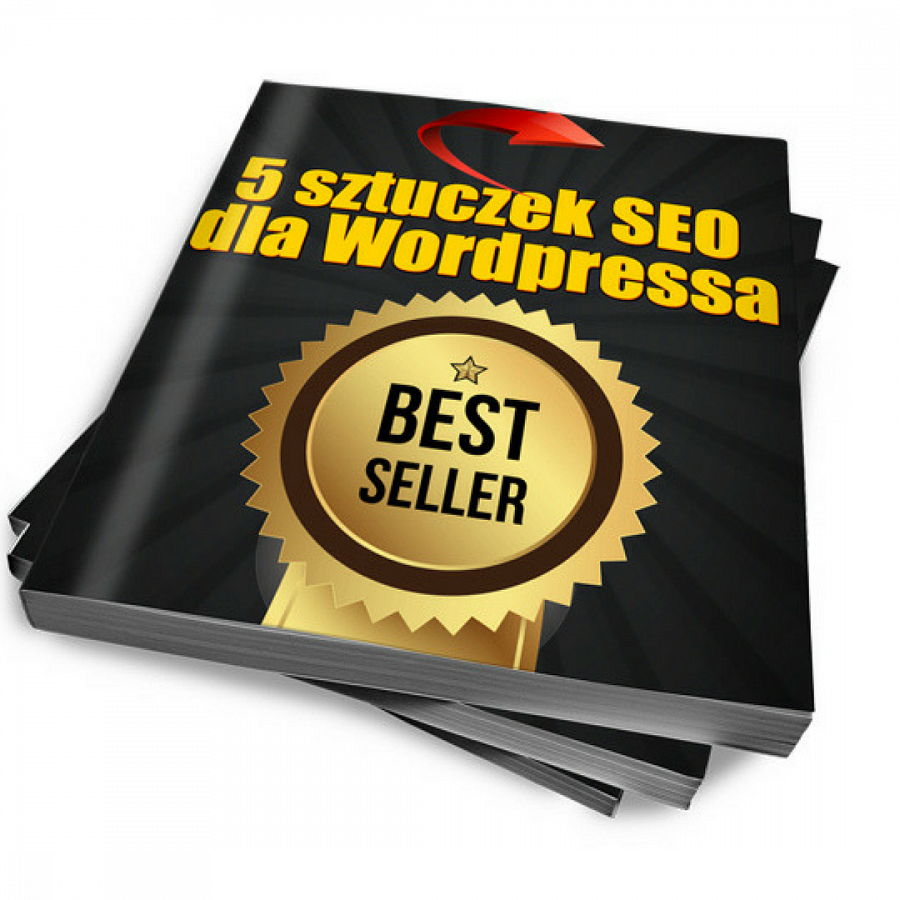 